Z Á P I S N I C Azo zasadnutia Rady rodičov pri Obchodnej akadémii Dušana Metoda Janotu Čadca, ktorá sa konala   25. apríla 2019 o 15.30 h v učebni APrítomní:	podľa prezenčnej listinyProgram:	1. Správa o výchovno-vzdelávacej činnosti za I. polrok 2018/2019                  	2. Prijímacie skúšky na OA BŠ, OA (kritériá)                  	3. Maturitné skúšky 2019                  	4. Projektová činnosť školy	    	5. Aktivity žiakov - úspechy                  	6. LVK - lyžiarsky výcvikový kurz	     	7. Zakúpený, doplnený majetok školy		8. Ďalšia činnosť na škole                  	9. OZ pri OA DMJ v Čadci	           10. Rôzne, diskusia, záverad 1)Zasadnutie Rady rodičov otvorila a prítomných privítala riaditeľka školy Ing. Jitka Konáriková, ktorá predniesla Správu o výchovno-vzdelávacej činnosti za 1. polrok 2018/2019. Informovala rodičov o výchovno-vzdelávacích výsledkoch za 1. polrok:počet žiakov: 328 (68 žiakov prospelo s vyznamenaním, 100 prospelo veľmi dobre, 143 prospelo, 16 neprospelo, 1 neklasifikovaný),dochádzka (22 831 vymeškaných hodín, 69,82 h na žiaka, z toho 25 neospravedlnených, 0,08 h na žiaka),výchovné opatrenia (1 znížená známka zo správania za porušovanie školského poriadku a neospravedlnenú absenciu),oslobodení od TŠV (20 žiakov úplne, 18 žiakov čiastočne)ad 2)P. riaditeľka oboznámila prítomných s kritériami prijímacieho konania na šk. rok 2019/2020, ktoré boli prerokované v PR 12. 12. 2018 a na zasadnutí RŠ 24. 01. 2019, súčasne zverejnoné na web-stránke školy a regionálnych novinách. Ďalej informovala rodičov o uskutočnených prijímacích pohovoroch na OA BŠ dňa 20. 03. 2019. Zo 61 prihlásených žiakov možno do 1. ročníka prijatých a zapísaných 24 žiakov.Riaditeľka školy informovala o prijímacích pohovoroch na OA, ktoré sa uskutočnia 13. a 16. 05. 2019. V 1. ročníku budú otvorené 2 triedy a možno prijať 48 žiakov. V prípade nenaplnenia stavu bude vyhlásené 2. kolo, ktoré sa uskutoční 18. 06. 2019.ad 3)P. riaditeľka zhodnotila doterajšiu časť uskutočnených maturitných skúšok EČ a PFIČ zo SJL a CJ (SLJ 77 žiakov, ANJ – B1 35 žiakov, B2 1 žiak, C1 37 žiakov, NEJ – C1 11 žiak, MAT 1 žiak), ktoré sa konali 12. – 14. 03. 2019 a PČOZ MS ( prevedenie komplexnej úlohy 84 žiakov, obhajoba vlastného projektu 1 žiak), ktorú žiaci vykonali 11. – 12. 04. 2019. Oboznámila prítomných s poslednou TČOZ MS a Štátnou odbornou jazykovou skúškou určenou pre žiakov OA BŠ, ktoré sa uskutočnia 20. – 24. 05. 2019. ad 4)P. riaditeľka zhodnotila projektovú činnosť, do ktorej je škola zapojená a v ktorej pokračuje:Elektronizácia vzdelávacieho systému reg. školstva (učebňa J5)Moderné vzdelávanie - digitálne vzdel. pre všeobecno-vzdelávacie predmety (učebňa A)Medzinárodná obchodná hra EEBG v rámci krajín EÚZelená škola – environmentálna výchova Záložka do knihy spája Vráťme knihy do škôl Matematický klokanSpolupráca s OZ SYTEV – zahraničné programy mladých financované EÚErasmus+ - mobilita učiteľov – 5 učiteľov ANJ a odborných predmetov absolvuje vzdelávanie v zahraničí e-Twinning – program komunity európskych škôlLKW – Walter Rakúsko - odborná stáž pre OA BŠ NEJ – výber žiakov firmou pohovorom   10. 04. 2019Záhrada, ktorá učíŠkola podala nové projekty:Vráťme šport do škôl – florball (ŽSK) 610,- € Škola bez tabaku, alkoholu a drog (ŽSK) 400,- €Erasmus+ mobilita žiakov (odborná stáž v Írsku – 70 250,- € Projekt – Anglický týždeň vo Vašej škole (rodení anglickí lektori) – december 2018 – 2 turnusyad 5)P. riaditeľka informovala zúčastnených rodičov o aktivitách, úspechoch a umiestnení žiakov:Krajské kolo: Olympiáda ANJ – 9. miesto – (A. Jedináková, 5. A) Olympiáda NEJ – 4. miesto – (M. Sýkorová, 5. B) Olympiáda ľudských práv – 10. miesto (M. Horeličan, 2. C) Spracovanie informácií  na počítači a HOK – 6. miesto (M. Nekoraník, 5. B)SOČ„Tajomstvo atramentu“ – regionálne kolo – 2. miesto (S. Rakovanová, 4. B)Dejepisná súťaž ŽSK – „Hlaholika“  – 3. miesto (S. Mikolášová, 4. B) Prekladateľská súťaž v ANJ – postup medzi 3 najlepšie školy (D. Halusková, 4. A)Lyžovanie – Majstrovstvá ŽSK – 4. miesto (Š. Polák, 2. A) Celoštátne súťaže: Matematický klokanMedzinárodný veľtrh CF Bratislava – 2. miesto  - Najinovatívnejšia firma, Najlepšia prezentácia (tímy 5. A, B) Medzinárodný veľtrh Český Těšín –  Najlepšia reprezentantka (V. Vaňková, 5. B)Najlepší podnikateľský zámer – ŠIOV Bratislava (2., 3. a 4. miesto – tímy 5. A, B)Medzinárodná súťaž krajín EÚ – EEBG – 2. miesto vo Francúzsku (tím 5. B)Miss Reneta – súťaž dievčat – postup do finále v ČR (K. Stoláriková, 3. B)Ocenenie žiakov:   RMŽK – Cena za aktívne občianstvo a ľudskosť 2018 – P. Ďuranová, 5. B.ocenenie Akademika Emila Špaldona –  udeľuje Spolok priateľov v Čadci za najlepšie študijné výsledky a mimoškolskú činnosť – K. Kováč, 4. A (finančná odmena a vecná cena) –  získal hlavnú cenu (Deň študentstva)Za šk. r. 2018/19 – návrh na ocenenie žiaka ŽSK (S. Rakovanová, 4. B) – podanéOcenenie – „Škola roka 2018“ – za športové súťaže školyCharitatívne činnosti žiakov:Deň nezábudiek – vyzbierané 531,07 €  (podpora duševného zdravia)	Biela pastelka - vyzbierané 332,43 € – poďakovanie - ÚNIA NEVIDIACICHHodina deťom – vyzbierané 379,07 € Predaj vianočných pohľadníc UNICEF – vyzbierané 187,42 €Predaj vianočných koláčov „Sladká pomoc“ – výťažok pre Detský domov Horný Kelčov (260,00 €) a Dom Charity sv. Gianny (200,00 €) ad 6)						P.  riaditeľka informovala rodičov o lyžiarskom výcvikovom kurze, ktorý sa uskutočnil 25. 02. –      01. 03. 2019 v stredisku Veľká Rača. Absolvovalo ho 34 žiakov 1. ročníka. LVK bol financovaný MŠVVaŠ SR čiastkou 150,- €/žiak na dopravu, skipas, stravu (hlavné jedlo, sladkosť, pitný režim), úschovu lyží a inštruktora. Pedagogický dozor zabezpečovali traja vyučujúci našej školy a inštruktor. Ostatní žiaci absolvovali náhradné vyučovanie – turistika, knižnica. ad 7)O rozširovaní a skvalitňovaní technického vybavenia školy zakúpením a doplnením učebných pomôcok oboznámila rodičov p. riaditeľka:CD prehrávač, reproduktory2 počítače do S2 Odborná a klasická literatúra do knižniceŠportové pomôcky do telocvične a uskutočnená revízia telocvičneTonery do kopírok, tlačiarní8 multifunkčných zariadení pre prácu učiteľovKancelársky materiál a drobné učebné pomôckyPoložená podlahová krytina do P1 (počítačová trieda) + poopravovaná podlaha v učebniachŠkolský nábytok do 1. A (lavice, stoličky, katedra)Sedáky (vaky) do bylinkového raja žiakov (3 ks)Reklamný baner aktivít žiakov (vestibul školy)Kvetináče do interiéru školySnežná fréza – zimná ad 8)Príprava: Zahraničný poznávací zájazd Praha – výber žiakov (máj) - zrušenýMedzinárodná reprezentácia EEBG v Taliansku – tím žiakov (jún)Maturitný týždeň – upravený rozvrh – 4 vyučovacie hodiny (máj)Štátna skúška z písania na počítači a korešpondencie (jún)Odborná prax žiakov 3. ročník a 4. r. BŠ (máj/jún)Zber papiera (apríl)Župná kalokagatia – regionálne kolo (OA organizátor/jún) Uskutočnené:Workshopy k finančnej gramotnosti  – skupinové hryBesedy, prednášky pripravené koordinátormi prevencie a VPAnglické divadlo „Rómeo a Júlia“ v Žiline, divadlo „Tulák Čeplin“, SND BAExkurzia – koncentračný tábor Oswienčim Návšteva predsedníčky ŽSK – Eriky Jurinovej, 28. 02. 2019 (beseda - žiaci, prehliadka školy) Pripravili sme pre žiakov medzinárodný preukaz ISIC (zľavová karta) – info na webovej stránkead 9)Ing. M. Kupková pripravila správu o činnosti OZ pri OA DMJ, ktoré je zriadené registráciou v roku 2002 a svoju činnosť vykonáva podľa stanov, vnútorného poriadku združenia a vypracovaných kritérií vyplácania príspevkov z OZ.V tomto šk. roku pracuje v zložení:Predseda: p. Andrea Ludvíkova (4. A)Podpredseda: Ing. Jitka Konáriková Hospodár: Ing. Mária Kupková Aktuálne informácie o stave a pohyboch na účte a hotovosti predložila Ing. Mária Kupková P. riaditeľka predniesla požiadavku o príspevok 2 % dane z príjmov od rodičov.ad 10)P. riaditeľka informovala prítomných rodičov o informáciách, ktoré môžu nájsť na WEB-ovej stránke školy: kontakt, dokumenty príspevky z akcií školy rozvrh tried, kalendár akcií projekty, možnosť získať certifikáty informácie o MS kritéria prijímacieho konaniainformácie výchovného poradcuaktivity ŽŠRa poďakovala prítomným rodičom za účasť, čím ukončila zasadnutie Rady rodičov.Zapísala:Ing. Angelika FekulováČadca 26. apríla 2019 							                          Ing. Jitka Konáriková						                                           riaditeľka školy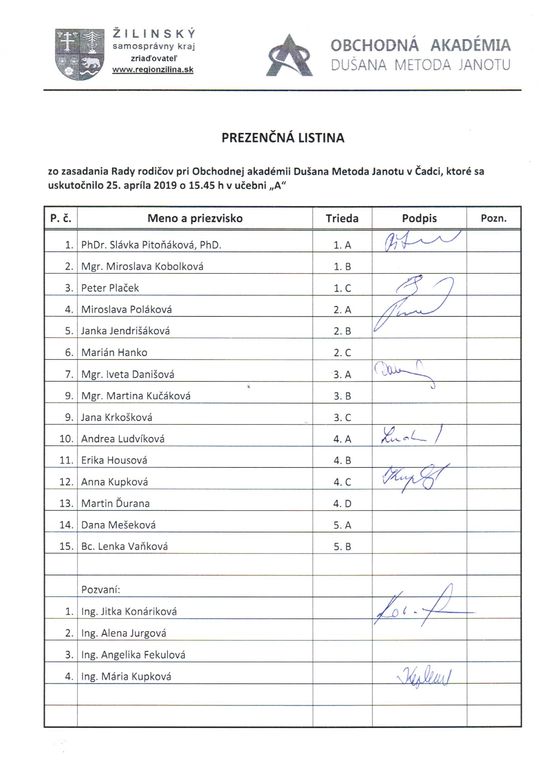 